Určovanie hustoty cukrových roztokovKeď neboli známe teplomery a hustomery, hustota cukrových roztokov sa určovala podľa špecifických vlastností. Hustotu zisťovali ručne pomocou rôznych pomôcok. Podľa týchto vlastností jednotlivé vary cukru dostali rôzne názvy, ktoré sa používajú dodnes. 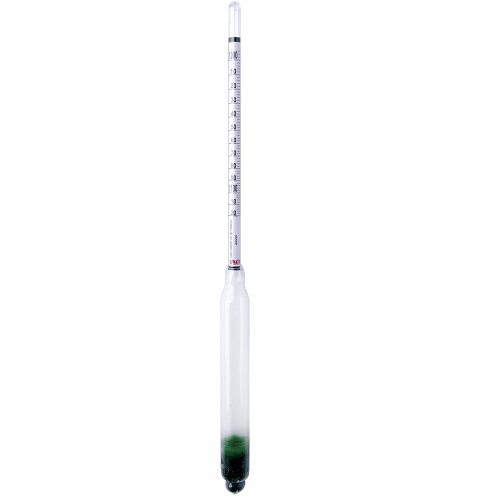 Použitie rozvarov :Cukrový rozvar – sa používa na punčové rezy a torty, studeným rozvarom sa riedia fondánové polevy, náplne. Používajú sa aj pri výrobe ovocných zmrzlín a kondenzovaní ovocia.Cukrový rozvar na slabú a silnú niť – sa používa na pišingerovú a nugátovú naplň.Cukrový rozvar na slabý a silný let – sa používa na bielkové krémy, ťažšie snehové hmoty, košický med, glazúry a polotrvanlivé výrobky. Roztok slúži na prípravu perníkov a fondánu.Cukrový rozvar uvarený na slabý a silný lom – na dekoračné účely, na namáčanie ovocia, mandlí.Karamel – karamelové kvety, fúkaný karamel a ťahaný karamel.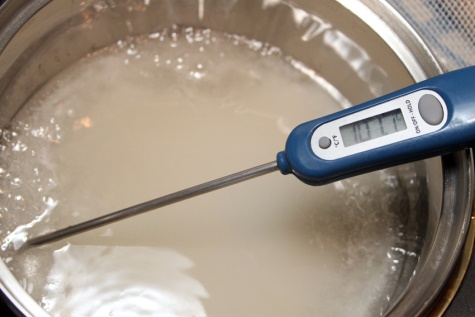 Ručná skúškaTeplota varu v °CCukrový rozvar102,0 – 102,7Slabá niť103,7 – 106,6Silná niť107,4 – 110,0Slabý let113,5 – 116,2Silný let116,2 – 120,0Guľa121,2 – 123,7Slabý lom128,8 – 133.7Silný lom135,0 – 140,0Karamel141,2 – 150,0